Министерство образования и науки Калужской области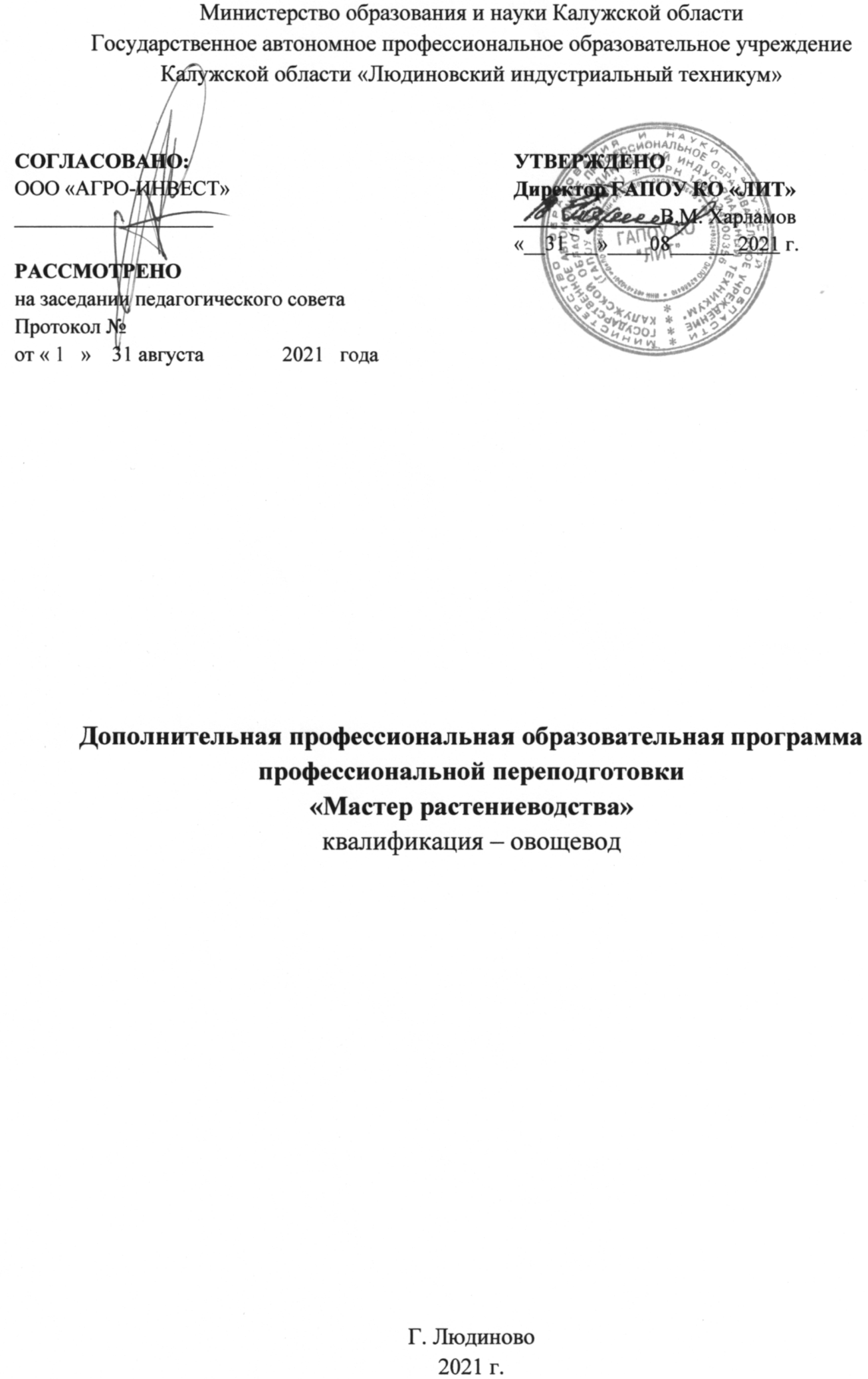 Государственное автономное профессиональное образовательное учреждениеКалужской области «Людиновский индустриальный техникум»Дополнительная профессиональная образовательная программапрофессиональной переподготовки «Мастер растениеводства»квалификация – овощеводГ. Людиново2021 г.СОДЕРЖАНИЕОБЩАЯ ХАРАКТЕРИСТИКА ПРОГРАММЫ Цель реализации программыЦель: формирование у слушателей профессиональных компетенций, необходимых для профессиональной деятельности в области производства овощей в открытом и закрытом грунте.Программа является преемственной к основной образовательной программе среднего профессионального образования направления подготовки 35.00.00 Сельское, лесное и рыбное хозяйство по профессии 35.01.09 Мастер растениеводства. Нормативно-правовые документы:- Федеральный Закон «Об образовании в Российской Федерации» от 29.12.2012 года № 273-ФЗ;- Приказ Министерства образования и науки Российской Федерации от 01 июля 2013 года № 499 с изменениями от 15.11. 2013 года «Об утверждении Порядка организации и осуществления образовательной деятельности по дополнительным профессиональным программам»;- Приказ Министерства образования и науки Российской Федерации от 9 января 2014 г. № 2 «Об утверждении Порядка применения организациями, осуществляющими образовательную деятельность, электронного обучения, дистанционных образовательных технологий при реализации образовательных программ»;- Федеральный государственный образовательный стандарт среднего профессионального образования по профессии  110401.01(35.01.09)Мастер растениеводства, утвержденный Приказом Министерства образования и науки РФ от 2 августа 2013 г. N 896;- Профстандарт 13.008 «Овощевод», Зарегистрировано в Министерстве юстиции Российской Федерации 1.09.2014 г., регистрационный № 33913;- Приказ Министерства образования и науки РФ от 5 июня 2014 г. № 632 «Об установлении соответствия  профессий и специальностей среднего профессионального образования, перечни которых утверждены приказом Министерства образования и науки Российской Федерации от 29 октября 2013 г. №  1199, профессиям начального профессионального образования,  перечень которых утвержден приказом Министерства образования и науки Российской Федерации от 28 сентября  2009 г. №  354, и специальностям среднего профессионального образования, перечень которых утвержден приказом Министерства образования и науки Российской Федерации от 28 сентября 2009 г. № 355». Характеристика нового вида профессиональной деятельности,новой квалификацииа) Область профессиональной деятельности слушателя, прошедшего обучение по программе профессиональной переподготовки для нового для деятельности «Мастер растениеводства» включает: выполнение работ по производству и первичной переработке продукции растениеводства.б) Объектами профессиональной деятельности выпускников являются: - сельскохозяйственные культуры (полевые, овощные, плодовые), их сорта и гибриды, семена, посадочный материал и товарная продукция;- удобрения, пестициды, гербициды;- сельскохозяйственная техника и оборудование;- технологические процессы производства и первичной переработки продукции растениеводства.в) Слушатель, успешно завершивший обучение по данной программе, должен выполнять следующие виды профессиональной деятельности: - обработка и подготовка почвы к посеву и посадке сельскохозяйственных культур.- производство семян и посадочного материала сельскохозяйственных культур.- производство продукции растениеводства.- подготовка к хранению и реализации, первичная переработка продукции растениеводства.Слушатель, успешно завершивший обучение по данной программе, долен решать следующие профессиональные задачи в соответствии с видами профессиональной деятельности:- овладение конкретными профессиональными знаниями и навыками, необходимыми для применения в практической деятельности;- интеллектуальное развитие слушателей, формирование креативного мышления характерного для трудовой деятельности и необходимого человеку для полноценного выполнения всех видов работ «Мастер растениеводства»- достижение в процессе профессиональной переподготовки регулятивных (учебно-организационных), познавательных, коммуникативных компетенций;- развитие навыков сознательного и рационального использования времени в своей учебной, а затем в профессиональной деятельности;- воспитание инициативности и творческого подхода к трудовой деятельности; трудовой и технологической дисциплины, ответственного отношения к процессу и результатам труда; умения работать в коллективе;- формирование готовности к успешной самостоятельной деятельности на рынке труда и образовательных услуг, трудоустройству и продолжению обучения в системе непрерывного профессионального образования.- выполнять подготовительные и вспомогательные работы по выращиванию овощных культур;- проводить послеуборочные работы в сооружениях защищенного грунта;- подготавливать почву, семенной и посадочный материал для выращивания овощных культур;- выращивать рассаду и выполнять технологические операции по уходу за овощными культурами;- защищать овощные культуры от неблагоприятных метеорологических условий, вредителей болезней и сорняков.г) уровень квалификации в соответствии с профессиональным стандартом – овощеводТребования к результатам освоения программыСлушатель в результате освоения программы должен обладать следующими профессиональными компетенциями:Обработка и подготовка почвы к посеву и посадке сельскохозяйственных культур.ПК 1.1 Выполнять работы по предпосевной обработке почвы.ПК 1.2 Выполнять работы по основной обработке почвы.ПК 1.3 Выполнять работы по подготовке и внесению удобрений в почву.Производство семян и посадочного материала сельскохозяйственных культур.ПК 2.1 Выполнять работы по производству семян сельскохозяйственных культур.ПК 2.2 Выполнять работы по производству рассады и посадочного материала.ПК 2.3 Готовить семена и посадочный материал к посеву, посадке и реализации.Производство продукции растениеводства.ПК 3.1 Производить посев, посадку сельскохозяйственных культур.ПК 3.2 Выполнять работы по уходу за посевами и посадками сельскохозяйственных культур.ПК 3.3 Проводить мероприятия по защите растений от вредителей, болезней, сорняков.ПК 3.4 Собирать урожай и транспортировать к местам хранения. В процессе освоения программы слушатели имеют право на ведение профессиональной деятельности в сфере выращивания овощей в открытом и защищенном грунте; приобретают профессиональные компетенции, соответствующие основным видам профессиональной деятельности.  Обобщенные трудовые функции:  А. Выполнение подготовительных и вспомогательных работ при выращивании овощей;  В. Выращивание и уход за овощными культурамиТрудовые функции:А/01.1 Выполнение подготовительных и вспомогательных работ по выращиванию овощных культур;А/02.1 Проведение послеуборочных работ в сооружениях защищенного грунта;В/01.3 Подготовка почвы, семенного и посадочного материала для выращивания овощных культур;В/02.3 Выращивание рассады и выполнение технологических операций по уходу за овощными культурами;В/03.3 Защита овощных культур от неблагоприятных метеорологических условий, вредителей, болезней и сорняков.Требования к результатам обучения являются основными параметрами, проверяемыми при оценке качества подготовки выпускников по профессии.должны уметь пользоваться инвентарем для переборки, сортировки, очистки, мытья овощей, ручным инструментом;должны уметь составлять график посева и посадки овощных культур, высадки рассады;должны уметь применять досвечивание растений в защищенном грунте;должны уметь контролировать температуру и влажность воздуха и субстратов;должны уметь формировать растения;должны уметь составлять график уборки овощей;различать виды растений по видовым признакам;должны знать способы посева семенного материала и высадки рассады,должны знать нормы и время полива;должны знать признаки хозяйственной спелости овощных культур;должны знать правила охраны труда при проведении сельскохозяйственных работ;должны уметь регулировать температуру воздуха и освещенность в защищенном грунте, рассчитывать нормы подкормки тепличных культур диоксидом углерода;должны уметь использовать механизированные агрегаты для полива, подкормки, досвечивания, газации, поддержания температуры и относительной влажности воздуха;должны уметь пользоваться специализированными справочниками и базами данных;должны уметь анализировать распространённость  и степень развития болезней, вредителей, сорняков;должны уметь использовать средства индивидуальной защиты. Требования к уровню подготовки поступающего на обучение, необходимому для освоения программыК освоению дополнительных профессиональных программ допускаются:- лица, имеющие среднее профессиональное и (или) высшее образование; - лица, получающие среднее профессиональное и (или) высшее образование.Наличие указанного образования должно подтверждаться документом государственного или установленного образца. Трудоемкость обученияНормативная трудоемкость обучения по данной программе – 320 часов (без учета самостоятельной работы).  Форма обученияФорма обучения – очная.СОДЕРЖАНИЕ ПРОГРАММ2.1 Учебный планУЧЕБНЫЙ ПЛАНдополнительной образовательной программы профессиональной  переподготовки  «Мастер растениеводства»Срок обучения  -   2 месяцаДисциплинарное содержание программыОбщепрофессиональная дисциплина«Физиология и биохимия растений»Изучив курс физиологии и биохимии растений, слушатель должен уметь:- определять физиологические показатели устойчивости растений к неблагоприятным условиям среды.В результате изучения курса физиологии растений слушатель должен знать:- физиологию и биохимию растительной клетки;- закономерности и методы диагностики водного обмена растений;- современные представления о химизме процессов фотосинтеза и дыхания, механизме фотосинтетического и окислительного фосфорелирования;- особенности обмена различных органических веществ растениях;- закономерности роста и развития растений, приспособление и устойчивости их к различным неблагоприятным условиям;- основные механизмы регуляции физиологических процессов на разных уровнях организации растительного организма;- физиологию формирования плодов, семян и других продуктивных частей растений;В результате изучения учебной дисциплины Физиология и биохимия растений формируются следующие компетенции:профессиональные компетенции, соответствующие основным видам профессиональной деятельности:Обработка и подготовка почвы к посеву и посадке сельскохозяйственных культурПК 1.1. Выполнять работы по предпосевной обработке почвы.ПК 1.2. Выполнять работы по основной обработке почвы.ПК 1.3. Выполнять работы по подготовке и внесению удобрений в почву.Производство семян и посадочного материала сельскохозяйственных культурПК 2.1. Выполнять работы по производству семян сельскохозяйственных культур.ПК 2.2. Выполнять работы по производству рассады и посадочного материала.ПК 2.3. Готовить семена и посадочный материал к посеву, посадке и реализации.Производство продукции растениеводстваПК 3.1. Производить посев, посадку сельскохозяйственных культур.ПК 3.2. Выполнять работы по уходу за посевами и посадками сельскохозяйственных культур.ПК 3.3. Проводить мероприятия по защите растений от вредителей, болезней, сорняков.ПК 3.4. Собирать урожай и транспортировать к местам хранения.Рекомендуемое количество часов на освоение программы учебной дисциплины:максимальной учебной нагрузки обучающегося – 27 часов, включая:обязательной аудиторной учебной нагрузки обучающегося – 18 часов;самостоятельной работы обучающегося – 9 часов.Содержание обучения по учебной дисциплине ОП.06 Физиология и биохимия растений Общепрофессиональная дисциплина«Агрохимия»В результате освоения дисциплины слушатель должен уметь:- проводить простейшие агрохимические анализы почвы.В результате освоения дисциплины слушатель должен знать:- базовые понятия в агрохимии;- основные виды удобрений;- мероприятия по охране окружающей среды.В результате изучения учебной дисциплины Биологические основы агрономии формируются следующие компетенции: профессиональные компетенции, соответствующие основным видам профессиональной деятельности:Обработка и подготовка почвы к посеву и посадке сельскохозяйственных культурПК 1.1. Выполнять работы по предпосевной обработке почвы.ПК 1.2. Выполнять работы по основной обработке почвы.ПК 1.3. Выполнять работы по подготовке и внесению удобрений в почву.Производство семян и посадочного материала сельскохозяйственных культурПК 2.1. Выполнять работы по производству семян сельскохозяйственных культур.ПК 2.2. Выполнять работы по производству рассады и посадочного материала.ПК 2.3. Готовить семена и посадочный материал к посеву, посадке и реализации.Производство продукции растениеводстваПК 3.1. Производить посев, посадку сельскохозяйственных культур.ПК 3.2. Выполнять работы по уходу за посевами и посадками сельскохозяйственных культур.ПК 3.3. Проводить мероприятия по защите растений от вредителей, болезней, сорняков.ПК 3.4. Собирать урожай и транспортировать к местам хранения.1.4. Рекомендуемое количество часов на освоение программы учебной дисцилины:максимальной учебной нагрузки обучающегося – 18 часов, включая:обязательной аудиторной учебной нагрузки обучающегося – 12 часов;самостоятельной работы обучающегося – 6 часов.Содержание обучения по учебной дисциплине ОП.07  АгрохимияПМ.01 Обработка и подготовка почвы к посеву и посадке сельскохозяйственных культурВ результате освоения профессионального модуля слушатель должен освоить следующие профессиональные компетенции (ПК):ПК 1.1 Выполнять работы по предпосевной обработке почвы.ПК 1.2 Выполнять работы по основной обработке почвы.ПК 1.3 Выполнять работы по подготовке и внесению удобрений в почву.С целью овладения указанным видом профессиональной деятельности и соответствующими профессиональными компетенциями слушатель в ходе освоения профессионального модуля должен:иметь практический опыт: - подготовки почвы к посеву и посадке сельскохозяйственных культур (обязательно - плодов и овощей, в соответствии с профессией - винограда, табака, риса, хмеля, чая, декоративных и эфиромасличных культур);уметь:- готовить посадочные ямы, гряды, лунки и др. в соответствии с технологиями и с соблюдением правил безопасности;знать:- основные технологии предпосевной и основной обработки почвы;- особенности технологий обработки почвы для отдельных сельскохозяйственных культур;- основные принципы планирования участков под посадку и посев сельскохозяйственных культур и декоративных растений (обязательно - плодов и овощей, в соответствии с профессией - винограда, табака, риса, хмеля, чая, декоративных и эфиромасличных культур);- требования, предъявляемые к закладке ям, гряд, лунок и др.;- способы подготовки и внесения удобрений в почву;- нормы расхода удобрений для отдельных сельскохозяйственных культур.Рекомендуемое количество часов на освоение программы профессионального модуля:всего – 67 час, в том числе:максимальной учебной нагрузки обучающегося – 27 часов, включая:обязательной аудиторной учебной нагрузки обучающегося –18 часов;самостоятельной работы обучающегося – 9 часа;            производственной практики  - 40 часа.Тематический план профессионального модуля3.2. Содержание обучения по профессиональному модулю (ПМ):ПМ.01 Обработка почвы, подготовка к посеву и посадке сельскохозяйственных культурПМ.02 Производство семян и посадочного материала сельскохозяйственных культурВ результате освоения профессионального модуля слушатель должен освоить следующие профессиональные компетенции (ПК):ПК 2.1. Выполнять работы по производству семян сельскохозяйственных культур.ПК 2.2. Выполнять работы по производству рассады и посадочного материала.ПК 2.3. Готовить семена и посадочный материал к посеву, посадке и реализации.С целью овладения указанным видом профессиональной деятельности и соответствующими профессиональными компетенциями слушатель в ходе освоения профессионального модуля должен:иметь практический опыт: - предпосевной обработки семян и посадочного материала сельскохозяйственных культур;- выращивания посадочного материала сельскохозяйственных культур;уметь:- отбирать семена и посадочный материал по качеству;- определять чистоту, всхожесть, класс и посевную годность семян;- рассчитывать нормы высева семян и посадочного материала;- готовить к посеву и посадке различные виды семян и посадочного материала (черенки, саженцы, рассаду и др.);знать:- методы получения чистых линий и гибридных семян;- методы вегетативного размножения растений;- приемы размножения плодов и овощей, винограда, табака, риса, хмеля, чая, декоративных и эфиромасличных культур;- основные факторы регуляции роста и развития посевного материала сельскохозяйственных культур;- методы предпосевной обработки семян и посадочного материала;- нормы высева семян и посадочного материала различных сельскохозяйственных культур;- сроки посевов и посадки.  Рекомендуемое количество часов на освоение программы профессионального модуля:всего – 58 час, в том числе:максимальной учебной нагрузки обучающегося – 18 часов, включая:обязательной аудиторной учебной нагрузки обучающегося –12 часов;самостоятельной работы обучающегося –6 часа;            производственной практики  - 40 часа.Тематический план профессионального модуляСодержание обучения по профессиональному модулю (ПМ):ПМ.02 Производство семян и посадочного материала сельскохозяйственных культурПМ.03 Производство продукции растениеводстваВ результате освоения дисциплины слушатель должен освоить следующие профессиональные компетенции (ПК):ПК 3.1. Производить посев, посадку сельскохозяйственных культур.ПК 3.2. Выполнять работы по уходу за посевами и посадками сельскохозяйственных культур.ПК 3.3. Проводить мероприятия по защите растений от вредителей, болезней, сорняков.ПК 3.4. Собирать урожай и транспортировать к местам хранения.С целью овладения указанным видом профессиональной деятельности и соответствующими профессиональными компетенциями слушатель в ходе освоения профессионального модуля должен:иметь практический опыт: - посева, посадки и ухода за посадками сельскохозяйственных культур и декоративных растений (обязательно - плодов и овощей, в соответствии с профессией - винограда, табака, риса, хмеля, чая, декоративных и эфиромасличных культур);уметь:- выполнять агротехнические приемы посева, посадки и ухода за растениями с соблюдением правил безопасности (обязательно - полив, подкормку, рыхление, удаление сорняков в посевах и посадках, в соответствии с профессией - другие приемы, например, чеканку, обрезку, подвязку винограда; формовку, подрезку чайных растений, обрезку, формирование и способы прививки плодовых культур; закладку шпалер, подвязку хмеля; пикировку рассады овощных растений; подчистку, вершкование и пасынкование растений табака и др.);знать:- морфобиологические особенности выращиваемых плодов и овощей, винограда, табака, риса, хмеля, чая, декоративных и эфиромасличных культур (в соответствии с природной зоной);- агротехнические приемы возделывания сельскохозяйственных культур и декоративных растений (в соответствии с природной зоной);- способы уборки и транспортировки урожаяРекомендуемое количество часов на освоение программы профессионального модуля:всего – 200 час, в том числе:максимальной учебной нагрузки обучающегося – 90 часов, включая:обязательной аудиторной учебной нагрузки обучающегося –60 часов;самостоятельной работы обучающегося – 30 часов;производственной практики  - 110 часа.Тематический план профессионального модуляСодержание обучения по профессиональному модулю (ПМ):ПМ.03 Производство продукции растениеводства3.УСЛОВИЯ РЕАЛИЗАЦИИ ПРОГРАММЫ3.1. Материально-технические условия реализации программы3.2. Учебно-методическое обеспечение программыФизиология и биохимия растенийОсновные источники:Шапиро Я. С. Агробиология: учебное пособие.- С-Пб.:  Лань, 2018         Е.В.Шумакова Ботаника и физиология растений М.: Академия, 2013Дополнительная литератураТретьяков Н.Н. Основы агрономии. М.: «Академия», 2011 г.Интернет-ресурсы:http://elibrary.asu.ru 
http://elibrary.ru 
https://link.springer.com/ 
http://www.biolib.de/ 
https://biomolecula.ru/ 
http://cyberleninka.ru/ 
https://bioumo.ru/ АгрохимияОсновные источники:Платонов И.Г. Основы агрономии (1-е изд.) учебник.- М: Академия, 2018 Дополнительная литератураБаздырев Г.И., Сафонов А.Ф. Земледелие с основами почвоведения и агрохимии - М.: Колос, 2012г.Третьяков Н.Н., Ягодин Б.А., Туликов  А.М. «Основы агрохимии» М.: «Академия», 2000г.Третьяков Н.Н. Основы агрономии. М.: «Академия», 2011 г.Интернет-ресурсы:http://elibrary.asu.ru 
http://elibrary.ru 
https://link.springer.com/ 
http://www.biolib.de/ 
https://biomolecula.ru/ 
http://cyberleninka.ru/ 
https://bioumo.ru/ПМ.01 Обработка и подготовка почвы к посеву и посадке сельскохозяйственных культурОсновные источники:Платонов И.Г. Основы агрономии (1-е изд.) учебник. – С-П: лань, 2018.Верещагин Н.И. Организация и технология механизированных работ в растениеводстве (12-е изд.) учебное пособие. - М.: «Академия», 2018г.Солнцев В.Н., Тарасенко А.П., Оробинский В.И. и др. Механизация растениеводства. Учебное пособие. – С.-П.: Лань,2018.Наумкин В.Н., Ступин А.С. Технология растениеводства (1-е изд.). Учебн.пос., С.-П.: Лань,2018Дополнительная литература:Бобылева О.Н. Цветоводство открытого грунта. М.: «Академия», 2008г.Верещагин Н.И. Организация и технология механизированных работ в растениеводстве. М.: «Академия», 2013г.Гусаков Ф.А. Практикум Организация и технология механизированных работ в растениеводстве. М.: Академия, 2013 г.Захарченко Г.Г. Основы овощеводства. М.: «Академия», 2006г.Лежнева Т.Н. Основы декоративного садоводства: учеб. пособие для студ. учреждений сред. проф. образования. М.: «Академия», 2012г.Третьяков Н.Н. Основы агрономии. М.: «Академия», 2011 г.Тургиев А.К., Луковников А.В. Охрана труда в сельском хозяйстве. М.: «Академия» 2004г.Интернет- ресурсы wwwHYPERLINK "http://www.modem.ru.01.3.nt.m/".HYPERLINK "http://www.modem.ru.01.3.nt.m/"ModemHYPERLINK "http://www.modem.ru.01.3.nt.m/".HYPERLINK "http://www.modem.ru.01.3.nt.m/"ruHYPERLINK "http://www.modem.ru.01.3.nt.m/".01.3.HYPERLINK "http://www.modem.ru.01.3.nt.m/"ntHYPERLINK "http://www.modem.ru.01.3.nt.m/".HYPERLINK "http://www.modem.ru.01.3.nt.m/"m wwwHYPERLINK "http://www.tula.marketcenter.ru/".HYPERLINK "http://www.tula.marketcenter.ru/"tulaHYPERLINK "http://www.tula.marketcenter.ru/".HYPERLINK "http://www.tula.marketcenter.ru/"marketcenterHYPERLINK "http://www.tula.marketcenter.ru/".HYPERLINK "http://www.tula.marketcenter.ru/"ruwww.agroyektor/com.categoru/2303 statiHYPERLINK "http://www.agroyektor/com.categoru/2303%20stati-0"-0wwwHYPERLINK "http://www.naupers.ru/".HYPERLINK "http://www.naupers.ru/"naupersHYPERLINK "http://www.naupers.ru/".HYPERLINK "http://www.naupers.ru/"ruHYPERLINK "http://www.naupers.ru/"/www.Mgou.ru/ПМ.02 Производство семян и посадочного материала сельскохозяйственных культурОсновные источники:Ступин А.С. Основы семеноведения:Уч.пособие,1—изд.2018г. – С.-П.: Лань, 2018Шапиро Я.С. Агробиология: учебное пособие. –С.-П.:лань,2018Баздырев Г.И., Сафонов А.Ф., мякиньков А.Г. Агробиологические основы производства, хранения и переработки продукции растениеводства: учебное пособие. – С.-П.:Лань,2018Трисвятский Л.А., Кудрина В.Н., Лесик Б.В. Хранение и технология сельскохозяйственных продуктов: учебное пособие. – С.-П.:Лань,2018.Федотова Н.В. Производство, хранение и переработка продукции растениеводства в сельской усадьбе (1-е изд.) учебник.- С-Пб.:  Лань, 2016Дополнительная литература:Платонов И.Г. Основы агрономии (1-е изд.) учебник. – С-П: лань, 2018.Наумкин В.Н., Ступин А.С. Технология растениеводства (1-е изд.). Учебн.пос., С.-П.: Лань,2018Бобылева О.Н. Цветочно-декоративные растения открытого грунта: Учеб. Пособие. М.: «Академия», 2008г.Бобылева О.Н. Цветочно-декоративные растения закрытого грунта: Учеб. пособие. М.: «Академия», 2008г.Захарченко Г.Г. Основы овощеводства: учеб. пособие для 10-11 кл. Издат. «Академия», 2006г.Лежнева Т.Н. Основы декоративного садоводства: учеб. пособие для студ. учреждений сред. проф. образования. Издат. «Академия», 2011гТургиев А.К., Луковников А.В. Охрана труда в сельском хозяйстве. Издат. «Академия» 2004гПериодические издания: «Гавриш», «Мир теплиц», «Теплицы России», «Сад и огород», «Наша усадьба», «Садовод и фермер»Интернет-ресурсы:Российская государственная библиотека (РГБ) www.rsl.ru/ru/s1 (открытый доступ)Российская сельская информационная сеть www.fadr.msu.ru (открытый доступ)Виртуальная библиотека по сельскому хозяйству www.fadr.msu.ru/rin/library/index.html (открытый доступ)ISHS - Международное общество садоводческих наук  www.ishs.org (открытый доступ)Agricultural Research Service http://www.ars.usda.gov(открытый доступ)Овощной портал Green Info http://www.greeninfo.ru(открытый доступ)Научная библиотека МГУ имени М.В. Ломоносова  http://nbmgu.ru/Электронная  библиотека Российской государственной библиотеки (РГБ) - http://elibrary.rsl.ru/(открытый доступ)Ассоциация «Теплицы России» http://rusteplica.ru/(открытый доступ)Теплицы.ру – промышленные теплицы, тепличные технологии http://www.greenhouses.ru/agrotech(открытый доступ)Центральная научная сельскохозяйственная библиотека -  www.cnshb.ru (открытый доступ)ПМ.03 Производство продукции растениеводстваОсновные источники: Гриценко В.В.Вредители и болезни сельскохозяйственных культур / Под ред. Стройкова Ю.М. (3-е изд., стер.) учеб. пособие.- М.: Академия, 2018         Котов В.П. Овощеводство открытого грунта: учебное пособие – СПб.: «Лань», 2017. – 360 сТориков В.Е., Сычев С.М. Овощеводство. Уч.пособие, 2-изд., стер. – С.-П.:Лань,2018.Ториков В.Е., Сычев С.М. Овощеводство. Уч. пособие, 2-е изд., стер. .- С-Пб.:  Лань, 2018       5.Трисвятский Л.А., Кудрина В.Н., Лесик Б.В. Хранение и технология сельскохозяйственных продуктов: учебное пособие. – С.-П.:Лань,2018Дополнительная литература:Бобылева О.Н. Цветоводство открытого грунта: Учеб. пособие для 10-11кл. Издат. «Академия», 2012г.Бобылева О.Н. Цветочно-декоративные растения защищенного грунта: учеб. пособие для нач. проф. образования. Издат. «Академия», 2012г.Верещагин Н.И. Организация и технология механизированных работ в растениеводстве. ПрофОбриздат   2005г.Захарченко Г.Г. Основы овощеводства: учеб. пособие для 10-11 кл. Издат. «Академия», 2006г.Ганиев М.М. Химические средства защиты растений. Уч. пособие.-СПб.: «Лань», 2013 г.Лежнева Т.Н. Основы декоративного садоводства: учеб. пособие для студ. учреждений сред. проф. образования. Издат. «Академия», 2011г.Лежнева Т.Н. Ландшафтное проектирование и садовый дизайн: учеб. пособие. Издат. «Академия», 2011г.Ковешникова А.И. Декоративное растениеводство. Уч пособие.-М.:»Академия», 2015г.Соколовская О.Б. Садово-парковое искусство. Формирование и развитие. Уч. пособие. - СПб.:»Лань», 2013.Третьяков Н.Н. Основы агрономии Издат. «Академия», 2004 г.Тургиев А.К., Луковников А.В. Охрана труда в сельском хозяйстве. Издат. «Академия» 2004г. Осипова Г.С. Овощеводство защищенного грунта: учебное пособие – СПб. : Проспект науки, 2010. Интернет-ресурсы:Российская государственная библиотека (РГБ) www.rsl.ru/ru/s1  (открытый доступ) Российская сельская информационная сеть www.fadr.msu.ru   (открытый доступ) Виртуальная библиотека по сельскому хозяйству www.fadr.msu.ru/rin/library/index.html  (открытый доступ)ISHS - Международное общество садоводческих наук  www.ishs.org  (открытый доступ) Agricultural Research Service http://www.ars.usda.gov (открытый доступ)Овощной портал Green Info http://www.greeninfo.ru (открытый доступ)Научная библиотека МГУ имени М.В. Ломоносова  http://nbmgu.ru/ Электронная  библиотека Российской государственной библиотеки (РГБ) - http://elibrary.rsl.ru/ (открытый доступ)Ассоциация «Теплицы России» http://rusteplica.ru/ (открытый доступ)Теплицы.ру – промышленные теплицы, тепличные технологии http://www.greenhouses.ru/agrotech (открытый доступ)Центральная научная сельскохозяйственная библиотека -  www.cnshb.ru   (открытый доступ)4.ОЦЕНКА КАЧЕСТВА ОСВОЕНИЯ ПРОГРАММЫФормы и процедуры текущего контроля знаний, умений и компетенций оговорены в программах дисциплин и профессиональных модулей. Производственная практика проводится концентрированно на полигонах в организациях (предприятиях), направление деятельности которых соответствует профилю подготовки слушателей. Умения и знания слушателей при проведении промежуточной и итоговой аттестации определяются оценками "отлично", "хорошо", "удовлетворительно", "неудовлетворительно". Промежуточная аттестация проводится в форме дифференцированного зачета. Дифференцированные зачеты, предусмотренные учебным планом, проводятся за счет учебного времени, отведенного на освоение дисциплин, междисциплинарных курсов и производственной практики.После освоения слушателями курса теоретической и практической подготовки проводится квалификационный экзамен. Необходимым условием допуска к квалификационному экзамену является представление документов, подтверждающих сформированность у слушателя компетенций при изучении теоретического материала и прохождении практики по каждому из основных видов профессиональной деятельности. По итогам квалификационного экзамена выпускникам присваивается квалификация: овощеводСОСТАВИТЕЛИ ПРОГРАММЫОрганизация-разработчик:   ГАПОУ КО «Людиновский индустриальный техникум», ООО «Агро-Инвест» Чеботарева Л.Ю., методистТерехова Вера Ивановна, кандидат сельскохозяйственных наук (к.с.-х.н.), доцент СОГЛАСОВАНО:УТВЕРЖДЕНОООО «АГРО-ИНВЕСТ»___________________Директор ГАПОУ КО «ЛИТ»______________В.М. Харламов«__31___»____08______ 2021 г.рассмотренОна заседании педагогического советаПротокол № от « 1   »    31 августа               2021   года1Общая характеристика программы22Содержание программы53Условия реализации программы254Оценка качества освоения программы315Составители программы32№ п/пЦиклы,  дисциплины, модулиКоличество часовКоличество часовКоличество часовСамостоятельная работаФормы контроля№ п/пЦиклы,  дисциплины, модулиМаксимальнаяОбязательная Обязательная Обязательная Самостоятельная работаФормы контроля№ п/пЦиклы,  дисциплины, модулиМаксимальнаяВсегов том числев том числеСамостоятельная работаФормы контроля№ п/пЦиклы,  дисциплины, модулиМаксимальнаязанятийЛекции ЛПЗСамостоятельная работаФормы контроляОП.00Общепрофессиональный учебный цикл453022815Физиология и биохимия растений27181449зачетАгрохимия1812846зачетПМПрофессиональные модули325ПМ.01Обработка и подготовка почвы к посеву и посадке сельскохозяйственных культур67МДК.01.01 Технология предпосевной и основной обработки почвы27181269экзаменТема 1. Система обработки почвы под овощные культуры.96423Тема 2. Севообороты с овощными культурами96423Тема 3. Субстраты, используемые в защищённом грунте96423Производственная практика4040ПМ.02Производство семян и посадочного материала сельскохозяйственных культур58МДК.02.02 Технологии производства посадочного материала различных сельскохозяйственных культур18121026экзаменТема 1. Посевные качества семян. Сроки посева и глубина заделки семян6442Тема 2. Предпосевная подготовка семян3221Тема 3. Значение рассадного метода в овощеводстве. Способы выращивания рассады.3221Тема 4. Технология выращивания рассады для открытого и защищённого грунта64222Производственная практика4040ПМ.03Производство продукции растениеводства200МДК 03.01 Технологии производства продукции растениеводства9060441630экзаменТема 1. Конструкции и энергетика культивационных сооружений128624Тема 2.   Микроклимат и растение1510105Тема 3. Питание растений  128444Тема 4. Технологии выращивания огурца в защищённом грунте21141047Тема 5. Технологии выращивания томата в защищённом грунте21141047Тема 6. Технология выращивания зеленных культур в защищенном грунте96423Производственная практика110110Консультации44Квалификационный экзамен66ИТОГО:38032032032060Наименование разделов и темСодержание учебного материала, лабораторные работы и практические занятия, самостоятельная работа обучающихсяОбъем часовУровень освоения1234Тема 1 Физиология растительной клеткиСодержание учебного материала22Тема 1 Физиология растительной клетки1.Физиология растений как наука. 22Тема 1 Физиология растительной клеткиСамостоятельная работа обучающихся: Подготовка докладов на темы: Организация растительной клетки. Сравнение и сходство растительной клетки и животной. Органеллы растительной клетки. Организация, свойства и функции мамбран.1Тема 2. Фотосинтез Содержание учебного материала22Тема 2. Фотосинтез 1.Структурная организация фотосинтетического аппарата. 22Тема 2. Фотосинтез Самостоятельная работа обучающихсяПодготовка докладов на темы: История развития представлений о фотосинтезе. Пигменты фотосинтеза и их свойства. Световая фаза фотосинтеза. Темновая фаза фотосинтеза.1Тема 3. Дыхание Содержание учебного материала22Тема 3. Дыхание 1.Ферментные системы дыхания. Пути дыхательного обмена. 22Тема 3. Дыхание Лабораторная работа1. Определение дыхательного коэффициента 2Тема 3. Дыхание Самостоятельная работа обучающихсяПодготовка сообщения на темы: Особенности дыхательного обмена у растений.2Тема 4. Водный обменСодержание учебного материала22Тема 4. Водный обмен1.Биологическое значение воды, ее физические свойства. 22Тема 4. Водный обменСамостоятельная работа обучающихсяПодготовка сообщения на темы: Поступление воды в растение, ее транспорт и выделение1Тема 5. Физиология роста и развития растенийСодержание учебного материала62Тема 5. Физиология роста и развития растений1.Основные закономерности роста и развития растений. Регуляция ростовых процессов. Фитогормоны. Итоговая работа62Тема 5. Физиология роста и развития растенийСамостоятельная работа обучающихсяПодготовка сообщения на темы: Клеточные основы роста. Закон большого периода роста. Закономерности роста и развития. 3Тема 6. Устойчивость растенийСодержание учебного материала2Тема 6. Устойчивость растенийЛабораторная работа1.Защитное действие сахаров на протоплазму клетки2Самостоятельная работа обучающихсяПодготовка сообщения на темы: Общие механизмы устойчивости растений1Итого Итого 27Наименование разделов и темСодержание учебного материала, лабораторные работы и практические занятия, самостоятельная работа обучающихсяОбъем часовУровень освоения1234Тема 1 Питание растенийСодержание учебного материала42Тема 1 Питание растенийАгрохимия как наука. Задачи, методы, структура. Состояние и перспективы развития производства минеральных удобрений. Химический состав растений. Роль макроэлементов. Роль микроэлементов 42Тема 1 Питание растенийЛабораторная работаОпределение недостатка элементов минерального питания растений по внешним признакам2Тема 1 Питание растенийСамостоятельная работа обучающихся: Подготовка докладов на темы: Краткая история развития агрохимии.Особенности питания овощных культур.Особенности питания  плодовых культур и  винограда.3Тема 2.  Органические и минеральные удобрения Содержание учебного материала42Тема 2.  Органические и минеральные удобрения Классификация удобрений. Органические удобрения (навоз, навозная жижа, птичий помет, компосты, сидераты, солома). Бактериальные препараты. Итоговая работа42Лабораторная работа 1.Определение минеральных удобрений2Самостоятельная работа обучающихся: Подготовка сообщений на темы: Особенности внесения органических удобрений под плодовые, цветочные  культуры и виноград.  Сроки внесения органических удобрений.3Итого Итого 18Коды профессиональных компетенцийНаименования разделов профессионального модуля*Всего часов(макс. учебная нагрузка и практики)Объем времени, отведенный на освоение междисциплинарного курса (курсов)Объем времени, отведенный на освоение междисциплинарного курса (курсов)Объем времени, отведенный на освоение междисциплинарного курса (курсов)Объем времени, отведенный на освоение междисциплинарного курса (курсов)Объем времени, отведенный на освоение междисциплинарного курса (курсов)Практика Практика Коды профессиональных компетенцийНаименования разделов профессионального модуля*Всего часов(макс. учебная нагрузка и практики)Обязательная аудиторная учебная нагрузка обучающегосяОбязательная аудиторная учебная нагрузка обучающегосяОбязательная аудиторная учебная нагрузка обучающегосяСамостоятельная работа обучающегосяСамостоятельная работа обучающегосяУчебная,часовПроизводственная (по профилю специальности),часов(если предусмотрена рассредоточенная практика)Коды профессиональных компетенцийНаименования разделов профессионального модуля*Всего часов(макс. учебная нагрузка и практики)Всего,часовв т. ч. лабораторные работы и практические занятия,часовв т. ч., курсовая работа (проект),часовВсего,часовв т. ч., курсовая работа (проект),часовУчебная,часовПроизводственная (по профилю специальности),часов(если предусмотрена рассредоточенная практика)12345678910ПК 1.1- 1.3МДК.01.01 Технология предпосевной и основной обработки почвы27189ПК 1.1- 1.3Производственная практика4040Всего:6718940Наименование разделов профессионального модуля (ПМ), междисциплинарных курсов (МДК) и темСодержание учебного материала, лабораторные работы и практические занятия, самостоятельная работа обучающихся, курсовая работ (проект) (если предусмотрены)Содержание учебного материала, лабораторные работы и практические занятия, самостоятельная работа обучающихся, курсовая работ (проект) (если предусмотрены)Объем часовУровень освоения12234Раздел 1. ПМ 01Технологии предпосевной и основной обработки почвыМДК 01.01Технологии предпосевной и основной обработки почвыТема 1 Система обработки почвы под овощные культуры.СодержаниеСодержание62Тема 1 Система обработки почвы под овощные культуры.1Понятие о системе обработки почвы. Особенности подготовки почвы. Требовательность овощных растений к качеству обработки почвы. Минимальная обработка почвы в овощеводстве. 42Лабораторные работыЛабораторные работы2Тема 2 Севообороты с овощными культурамиСодержаниеСодержание62Тема 2 Севообороты с овощными культурами1Севообороты с овощными культурами. Значение и научное обоснование севооборотов с овощными культурами. Размещение овощных культур в севооборотах в зависимости от природно-климатических условий. Мероприятия по повышению плодородия почвы. Система удобрения и обработки почвы в севообороте. Условия, обеспечивающие бессменное ведение одной и той же культуры в течение нескольких лет. Типы севооборотов в зависимости от зоны и специализации хозяйств, их агрономическая и экономическая оценка.42Лабораторные работыЛабораторные работы2Тема 3 Субстраты, используемые в защищённом грунтеСодержаниеСодержание62Тема 3 Субстраты, используемые в защищённом грунте1Виды субстратов (минеральные и органические) и их характеристика. Методы предотвращения засоления тепличных грунтов и субстратов.22Тема 3 Субстраты, используемые в защищённом грунтеЛабораторные работыЛабораторные работы22Тема 3 Субстраты, используемые в защищённом грунте2Итоговое занятие22Самостоятельная работа при изучении раздела 1 ПМ 01.01.Самостоятельная работа при изучении раздела 1 ПМ 01.01.Самостоятельная работа при изучении раздела 1 ПМ 01.01.9Тематика домашних заданийСистематическая проработка конспектов занятий, учебной  литературы (по вопросам, составленным преподавателем).Подготовить сообщение, доклад, реферат на темы, предложенные преподавателем:«Состав и свойства почвы», «Поверхностная обработка почвы», «Особенности обработки почвы под овощные культуры», «Субстраты, используемые в защищенном грунте».Тематика домашних заданийСистематическая проработка конспектов занятий, учебной  литературы (по вопросам, составленным преподавателем).Подготовить сообщение, доклад, реферат на темы, предложенные преподавателем:«Состав и свойства почвы», «Поверхностная обработка почвы», «Особенности обработки почвы под овощные культуры», «Субстраты, используемые в защищенном грунте».Тематика домашних заданийСистематическая проработка конспектов занятий, учебной  литературы (по вопросам, составленным преподавателем).Подготовить сообщение, доклад, реферат на темы, предложенные преподавателем:«Состав и свойства почвы», «Поверхностная обработка почвы», «Особенности обработки почвы под овощные культуры», «Субстраты, используемые в защищенном грунте».9Производственная практика.Виды работ:Подготовка почвы к посевуРазбивка цветников.Устройство элементов цветочного оформления и цветников различных типовПосев и посадка овощных и цветочных культур в открытом грунтеПосев и посадка овощных и цветочных культур в защищённом грунтеПроизводственная практика.Виды работ:Подготовка почвы к посевуРазбивка цветников.Устройство элементов цветочного оформления и цветников различных типовПосев и посадка овощных и цветочных культур в открытом грунтеПосев и посадка овощных и цветочных культур в защищённом грунтеПроизводственная практика.Виды работ:Подготовка почвы к посевуРазбивка цветников.Устройство элементов цветочного оформления и цветников различных типовПосев и посадка овощных и цветочных культур в открытом грунтеПосев и посадка овощных и цветочных культур в защищённом грунте40Всего Всего Всего 67Коды профессиональных компетенцийНаименования разделов профессионального модуля*Всего часов(макс. учебная нагрузка и практики)Объем времени, отведенный на освоение междисциплинарного курса (курсов)Объем времени, отведенный на освоение междисциплинарного курса (курсов)Объем времени, отведенный на освоение междисциплинарного курса (курсов)Объем времени, отведенный на освоение междисциплинарного курса (курсов)Объем времени, отведенный на освоение междисциплинарного курса (курсов)Объем времени, отведенный на освоение междисциплинарного курса (курсов)Объем времени, отведенный на освоение междисциплинарного курса (курсов)Объем времени, отведенный на освоение междисциплинарного курса (курсов)Объем времени, отведенный на освоение междисциплинарного курса (курсов)Объем времени, отведенный на освоение междисциплинарного курса (курсов)Практика Практика Коды профессиональных компетенцийНаименования разделов профессионального модуля*Всего часов(макс. учебная нагрузка и практики)Обязательная аудиторная учебная нагрузка обучающегосяОбязательная аудиторная учебная нагрузка обучающегосяОбязательная аудиторная учебная нагрузка обучающегосяОбязательная аудиторная учебная нагрузка обучающегосяОбязательная аудиторная учебная нагрузка обучающегосяСамостоятельная работа обучающегосяСамостоятельная работа обучающегосяСамостоятельная работа обучающегосяСамостоятельная работа обучающегосяСамостоятельная работа обучающегосяУчебная,часовПроизводственнаячасов(если предусмотрена рассредоточенная практика)Коды профессиональных компетенцийНаименования разделов профессионального модуля*Всего часов(макс. учебная нагрузка и практики)Всего,часовв т. ч. лабораторные работы и практические занятия,часовв т. ч. лабораторные работы и практические занятия,часовв т. ч., курсовая работа (проект),часовв т. ч., курсовая работа (проект),часовВсего,часовВсего,часовв т. ч., курсовая работа (проект),часовв т. ч., курсовая работа (проект),часовв т. ч., курсовая работа (проект),часовУчебная,часовПроизводственнаячасов(если предусмотрена рассредоточенная практика)ПК 2.1- 2.3МДК.02.02 Технологии производства посадочного материала различных сельскохозяйственных культур181222--66ПК 2.1-2.3Производственная практика 4040Всего 581212226640Наименование разделов профессионального модуля (ПМ), междисциплинарных курсов (МДК) и темСодержание учебного материала, лабораторные работы и практические занятия, самостоятельная работа обучающихся, курсовая работ (проект) (если предусмотрены)Содержание учебного материала, лабораторные работы и практические занятия, самостоятельная работа обучающихся, курсовая работ (проект) (если предусмотрены)Объем часовУровень освоения12234Раздел 1 ПМ 02 Технологии производства посадочного материала различных сельскохозяйственных культур58МДК 02.02. Технологии производства посадочного материала различных сельскохозяйственных культур18Тема 1. Посевные качества семян. Сроки посева и глубина заделки семянСодержаниеСодержание42Тема 1. Посевные качества семян. Сроки посева и глубина заделки семян1Изучение посевного и посадочного материала. Посевные нормы. Значение правильного установления их для повышения продуктивности посева и снижения затрат труда на прореживание. 42Тема 2. Предпосевная подготовка семянСодержаниеСодержание22Тема 2. Предпосевная подготовка семян1Способы предпосевной подготовки семян22Тема 3. Значение рассадного метода в овощеводстве. Способы выращивания рассады.Содержание Содержание 22Тема 3. Значение рассадного метода в овощеводстве. Способы выращивания рассады.1Сущность метода рассады и его значение для получения ранних и высоких урожаев. Забег в развитии растений (биологический и календарный). Пикировка, её значение и условия эффективного применения. Горшечная рассада, её преимущества и недостатки. Индустриальная технология производства рассады. Кассетная технология производства рассады. Способы выращивания рассады.22Тема 4.Технология выращивания рассады для открытого и защищённого грунтаСодержаниеСодержание22Тема 4.Технология выращивания рассады для открытого и защищённого грунта1Особенности индустриальной технологии производства рассады. Виды рассады: ранняя, средняя, поздняя в зависимости от сроков и места её выращивания. Возраст и площадь питания при выращивании рассады. Микроклимат. Защита от болезней, вредителей. Подготовка к высадке, закалка. Выборка. Показатели качества рассады по культурам. Деловой выход рассады с единицы площади и пути его увеличения. Итоговое занятие22Тема 4.Технология выращивания рассады для открытого и защищённого грунтаЛабораторные работы Лабораторные работы 2Тема 4.Технология выращивания рассады для открытого и защищённого грунтаРасчет необходимого количества рассады для открытого грунта и площадь защищенного грунта для ее выращиванияРасчет необходимого количества рассады для открытого грунта и площадь защищенного грунта для ее выращивания2Самостоятельная работа при изучении раздела ПМ 03.01Самостоятельная работа при изучении раздела ПМ 03.01Самостоятельная работа при изучении раздела ПМ 03.016Тематика домашних заданий «Способы подготовки семян к посеву». «Нормы высева семян, глубина заделки семян».«Особенности выращивания рассады для открытого грунта».«Особенности выращивания рассады для защищенного грунта». «Технология промышленного производства рассады для открытого грунта».«Кассетная технология выращивания рассады овощных культур».Тематика домашних заданий «Способы подготовки семян к посеву». «Нормы высева семян, глубина заделки семян».«Особенности выращивания рассады для открытого грунта».«Особенности выращивания рассады для защищенного грунта». «Технология промышленного производства рассады для открытого грунта».«Кассетная технология выращивания рассады овощных культур».Тематика домашних заданий «Способы подготовки семян к посеву». «Нормы высева семян, глубина заделки семян».«Особенности выращивания рассады для открытого грунта».«Особенности выращивания рассады для защищенного грунта». «Технология промышленного производства рассады для открытого грунта».«Кассетная технология выращивания рассады овощных культур».6Производственная практикаВиды работ: работа по подготовке семян к посадкепосев семянвыращивание рассады овощных и цветочных культурвысадка рассадыподготовка рассады и посадочного материала к реализацииПроизводственная практикаВиды работ: работа по подготовке семян к посадкепосев семянвыращивание рассады овощных и цветочных культурвысадка рассадыподготовка рассады и посадочного материала к реализацииПроизводственная практикаВиды работ: работа по подготовке семян к посадкепосев семянвыращивание рассады овощных и цветочных культурвысадка рассадыподготовка рассады и посадочного материала к реализации40Всего Всего Всего 58Коды профессиональных компетенцийНаименования разделов профессионального модуля Всего часов(макс. учебная нагрузка и практики)Объем времени, отведенный на освоение междисциплинарного курса (курсов)Объем времени, отведенный на освоение междисциплинарного курса (курсов)Объем времени, отведенный на освоение междисциплинарного курса (курсов)Объем времени, отведенный на освоение междисциплинарного курса (курсов)Объем времени, отведенный на освоение междисциплинарного курса (курсов)Практика Практика Коды профессиональных компетенцийНаименования разделов профессионального модуля Всего часов(макс. учебная нагрузка и практики)Обязательная аудиторная учебная нагрузка обучающегосяОбязательная аудиторная учебная нагрузка обучающегосяОбязательная аудиторная учебная нагрузка обучающегосяСамостоятельная работа обучающегосяСамостоятельная работа обучающегосяУчебная,часовПроизводственная (по профилю специальности),часов(если предусмотрена рассредоточенная практика)Коды профессиональных компетенцийНаименования разделов профессионального модуля Всего часов(макс. учебная нагрузка и практики)Всего,часовв т. ч. лабораторные работы и практические занятия,часовв т. ч., курсовая работа (проект),часовВсего,часовв т. ч., курсовая работа (проект),часовУчебная,часовПроизводственная (по профилю специальности),часов(если предусмотрена рассредоточенная практика)12345678910ПК 3.1- 3.4МДК.03.01 Технология производства продукции растениеводства90601630ПК 3.1.3.4.Производственная практика110110Всего:200601630110Наименование разделов профессионального модуля (ПМ), междисциплинарных курсов (МДК) и темНаименование разделов профессионального модуля (ПМ), междисциплинарных курсов (МДК) и темСодержание учебного материала, лабораторные работы и практические занятия, самостоятельная работа обучающихся, курсовая работ (проект) (если предусмотрены)Содержание учебного материала, лабораторные работы и практические занятия, самостоятельная работа обучающихся, курсовая работ (проект) (если предусмотрены)Содержание учебного материала, лабораторные работы и практические занятия, самостоятельная работа обучающихся, курсовая работ (проект) (если предусмотрены)Объем часовУровень освоения1122234Раздел 1 ПМ 03 Технологии производства продукции растениеводстваМДК 03.01 Технологии производства продукции растениеводства90Тема 1.  Конструкции и энергетика культивационных сооруженийТема 1.  Конструкции и энергетика культивационных сооруженийСодержание Содержание Содержание 2Тема 1.  Конструкции и энергетика культивационных сооруженийТема 1.  Конструкции и энергетика культивационных сооружений11Современное состояние и перспективы развития тепличного овощеводства в России и за рубежом.  Гидропонный метод выращивания растений2222Тема 1.  Конструкции и энергетика культивационных сооруженийТема 1.  Конструкции и энергетика культивационных сооружений22Виды сооружений защищённого грунта. Их назначение, использование и перспективы развития. Техническое оснащение промышленных теплиц. 2222Тема 1.  Конструкции и энергетика культивационных сооруженийТема 1.  Конструкции и энергетика культивационных сооружений33Оборудование теплиц. Микроклимат в культивационных сооружениях, способы его создания и регулирования. Технологические системы и оборудование культивационных сооружений для гидропоники и аэропоники. Технологические и вспомогательные материалы и оборудование в защищенном грунте.2222Тема 1.  Конструкции и энергетика культивационных сооруженийТема 1.  Конструкции и энергетика культивационных сооруженийПрактические занятияПрактические занятияПрактические занятия2Тема 1.  Конструкции и энергетика культивационных сооруженийТема 1.  Конструкции и энергетика культивационных сооруженийРабота по изучению оборудования для регулирования светового режима в теплицахРабота по изучению оборудования для регулирования светового режима в теплицахРабота по изучению оборудования для регулирования светового режима в теплицах2Тема 2. Микроклимат и растениеТема 2. Микроклимат и растениеСодержание Содержание Содержание 2Тема 2. Микроклимат и растениеТема 2. Микроклимат и растение1Понятие о микроклимате. Факторы микроклимата. Роль микроклимата в формировании урожая. Фитоклимат культивационного сооружения. Понятие о микроклимате. Факторы микроклимата. Роль микроклимата в формировании урожая. Фитоклимат культивационного сооружения. 222222Тема 2. Микроклимат и растениеТема 2. Микроклимат и растение2Световой режим. Комплексное значение фактора света: интенсивность, спектральный состав, поглощение света растением,  свет и физиологические процессы.  Последствия нарушений оптимального светового режима. Роль конструкции и светопрозрачного  материала  кровли  и схем размещения  растений в формировании светового режимаСветовой режим. Комплексное значение фактора света: интенсивность, спектральный состав, поглощение света растением,  свет и физиологические процессы.  Последствия нарушений оптимального светового режима. Роль конструкции и светопрозрачного  материала  кровли  и схем размещения  растений в формировании светового режима222222Тема 2. Микроклимат и растениеТема 2. Микроклимат и растение3Температура (взаимосвязь с освещенностью, влажностью воздуха). Температура растения. Температура (взаимосвязь с освещенностью, влажностью воздуха). Температура растения. 222222Тема 2. Микроклимат и растениеТема 2. Микроклимат и растение4Воздушно-газовый режим. Углекислый газ и растение.  Удобрения углекислым газом.Воздушно-газовый режим. Углекислый газ и растение.  Удобрения углекислым газом.222222Тема 2. Микроклимат и растениеТема 2. Микроклимат и растение5Влажность воздуха и субстрата. Водный режим растения (транспирация, корневое давление). Последствия нарушений режима влажности воздуха и субстрата.Влажность воздуха и субстрата. Водный режим растения (транспирация, корневое давление). Последствия нарушений режима влажности воздуха и субстрата.222222Тема 3. Питание растений  Тема 3. Питание растений  Содержание Содержание Содержание 2Тема 3. Питание растений  Тема 3. Питание растений  1Значение элементов питания. Оптимизация условий питания. Значение элементов питания. Оптимизация условий питания. 222Тема 3. Питание растений  Тема 3. Питание растений  2Требования к качеству воды для капельного полива, методика корректировки питательного раствора в зависимости от состава воды. Питательные растворы для выращивания овощных культур. Регулирование ЕC, pH.Требования к качеству воды для капельного полива, методика корректировки питательного раствора в зависимости от состава воды. Питательные растворы для выращивания овощных культур. Регулирование ЕC, pH.222Тема 3. Питание растений  Тема 3. Питание растений  Лабораторные работыЛабораторные работыЛабораторные работы4Тема 3. Питание растений  Тема 3. Питание растений  Расчет норм внесения удобрений для огурца, томата. Составы питательных растворов для различных периодов выращивания огурца и томата.Расчет норм внесения удобрений для огурца, томата. Составы питательных растворов для различных периодов выращивания огурца и томата.Расчет норм внесения удобрений для огурца, томата. Составы питательных растворов для различных периодов выращивания огурца и томата.4Тема 4.Технологии выращивания огурца в защищённом грунтеТема 4.Технологии выращивания огурца в защищённом грунтеСодержание Содержание Содержание 2Тема 4.Технологии выращивания огурца в защищённом грунтеТема 4.Технологии выращивания огурца в защищённом грунте 1Латинское название семейства, рода, вида. Народнохозяйственное значение. Биологические и физиологические особенности огурца. Микроклимат и растение. Латинское название семейства, рода, вида. Народнохозяйственное значение. Биологические и физиологические особенности огурца. Микроклимат и растение. 222222Тема 4.Технологии выращивания огурца в защищённом грунтеТема 4.Технологии выращивания огурца в защищённом грунте2Культурообороты. Особенности выращивания на низкой и высокой шпалере. Гибриды. Сроки и технология выращивания рассады. Состав и концентрация питательного раствора по фазам роста и развития растений. Схема размещения. Сроки и режим электродосвечивания или электросветокультуры. Система хирургических приемов. Культурообороты. Особенности выращивания на низкой и высокой шпалере. Гибриды. Сроки и технология выращивания рассады. Состав и концентрация питательного раствора по фазам роста и развития растений. Схема размещения. Сроки и режим электродосвечивания или электросветокультуры. Система хирургических приемов. 222222Тема 4.Технологии выращивания огурца в защищённом грунтеТема 4.Технологии выращивания огурца в защищённом грунте3Интерплантинг. Особенности использования шмелей и пчел в теплицах в качестве опылителей.Интерплантинг. Особенности использования шмелей и пчел в теплицах в качестве опылителей.222222Тема 4.Технологии выращивания огурца в защищённом грунтеТема 4.Технологии выращивания огурца в защищённом грунте4Защита растений от вредителей и болезней. Защита растений от вредителей и болезней. 22222Тема 4.Технологии выращивания огурца в защищённом грунтеТема 4.Технологии выращивания огурца в защищённом грунте5Сроки, время суток и техника уборки урожая. Товарная обработка урожая, упаковка, маркировка. Временное хранение продукции. Охрана  труда  при выполнении отдельных работ.Сроки, время суток и техника уборки урожая. Товарная обработка урожая, упаковка, маркировка. Временное хранение продукции. Охрана  труда  при выполнении отдельных работ.22222Тема 4.Технологии выращивания огурца в защищённом грунтеТема 4.Технологии выращивания огурца в защищённом грунтеПрактические занятияПрактические занятияПрактические занятия4Тема 4.Технологии выращивания огурца в защищённом грунтеТема 4.Технологии выращивания огурца в защищённом грунтеРабота по изучению биологических особенностей и технологии выращивания огурцаРабота по изучению биологических особенностей и технологии выращивания огурцаРабота по изучению биологических особенностей и технологии выращивания огурца4Тема 5.Технологии выращивания томата в защищённом грунтеТема 5.Технологии выращивания томата в защищённом грунтеСодержание Содержание Содержание 2Тема 5.Технологии выращивания томата в защищённом грунтеТема 5.Технологии выращивания томата в защищённом грунте 1Латинское название семейства, рода, вида. Народнохозяйственное значение Биологические и физиологические особенности томата. Микроклимат и растение. Латинское название семейства, рода, вида. Народнохозяйственное значение Биологические и физиологические особенности томата. Микроклимат и растение. 222222Тема 5.Технологии выращивания томата в защищённом грунтеТема 5.Технологии выращивания томата в защищённом грунте2Культурообороты. Особенности выращивания на низкой и высокой шпалере. Гибриды. Сроки и технология выращивания рассады. Состав и концентрация питательного раствора по фазам роста и развития растений. Густота стояния. Сроки и режим электродосвечивания или электросветокультуры. Система хирургических приемов. Культурообороты. Особенности выращивания на низкой и высокой шпалере. Гибриды. Сроки и технология выращивания рассады. Состав и концентрация питательного раствора по фазам роста и развития растений. Густота стояния. Сроки и режим электродосвечивания или электросветокультуры. Система хирургических приемов. 222222Тема 5.Технологии выращивания томата в защищённом грунтеТема 5.Технологии выращивания томата в защищённом грунте3Интерплантинг. Особенности использования шмелей и пчел в теплицах в качестве опылителей.Интерплантинг. Особенности использования шмелей и пчел в теплицах в качестве опылителей.222222Тема 5.Технологии выращивания томата в защищённом грунтеТема 5.Технологии выращивания томата в защищённом грунте4Защита растений от вредителей и болезней.Защита растений от вредителей и болезней.222222Тема 5.Технологии выращивания томата в защищённом грунтеТема 5.Технологии выращивания томата в защищённом грунте5Сроки, время суток и техника уборки урожая. Товарная обработка урожая, упаковка, маркировка. Временное хранение продукции. Охрана  труда  при выполнении отдельных работ.Сроки, время суток и техника уборки урожая. Товарная обработка урожая, упаковка, маркировка. Временное хранение продукции. Охрана  труда  при выполнении отдельных работ.222222Тема 5.Технологии выращивания томата в защищённом грунтеТема 5.Технологии выращивания томата в защищённом грунтеПрактические занятияПрактические занятияПрактические занятия4Тема 5.Технологии выращивания томата в защищённом грунтеТема 5.Технологии выращивания томата в защищённом грунтеРабота по изучению биологических особенностей и технологии  выращивания томатаРабота по изучению биологических особенностей и технологии  выращивания томатаРабота по изучению биологических особенностей и технологии  выращивания томата4Тема 6.Технология выращивания зеленных культур в защищенном грунтеТема 6.Технология выращивания зеленных культур в защищенном грунтеСодержание Содержание Содержание 2Тема 6.Технология выращивания зеленных культур в защищенном грунтеТема 6.Технология выращивания зеленных культур в защищенном грунте1Биологические и физиологические особенности зеленных культур. Микроклимат и растение. Культурообороты. Гибриды. Сроки и технология выращивания рассады. Особенности технологии конвейерного выращивания зеленных культур способом малообъемной технологии, методом проточной гидропоники. Итоговое занятие.Биологические и физиологические особенности зеленных культур. Микроклимат и растение. Культурообороты. Гибриды. Сроки и технология выращивания рассады. Особенности технологии конвейерного выращивания зеленных культур способом малообъемной технологии, методом проточной гидропоники. Итоговое занятие.42Тема 6.Технология выращивания зеленных культур в защищенном грунтеТема 6.Технология выращивания зеленных культур в защищенном грунтеПрактическое занятиеПрактическое занятиеПрактическое занятие22Тема 6.Технология выращивания зеленных культур в защищенном грунтеТема 6.Технология выращивания зеленных культур в защищенном грунте1Работа по изучению биологических особенностей и технологии  выращивания зеленных культур.Работа по изучению биологических особенностей и технологии  выращивания зеленных культур.2Самостоятельная работа при изучении раздела 1 ПМ 03.01.Самостоятельная работа при изучении раздела 1 ПМ 03.01.Самостоятельная работа при изучении раздела 1 ПМ 03.01.Самостоятельная работа при изучении раздела 1 ПМ 03.01.Самостоятельная работа при изучении раздела 1 ПМ 03.01.302Тематика домашних заданийПодготовка к лабораторно-практическим работам с использованием методических рекомендаций преподавателя, оформление лабораторно-практических работ, отчетов и подготовка к их защите.Подготовка сообщений, рефератов презентаций по темам, предложенным преподавателем:Отношение овощных культур к свету. Способы регулирования светового режима в открытом грунте. Отношение овощных культур к влаге. Способы регулирования водного режима в открытом грунте. Отношение овощных культур к температуре воздуха и почвы. Способы регулирования теплового режима в открытом грунте. Требования овощных культур к уровню плодородия почвы. Способы регулирования режима питания в открытом грунте. Выгонка, доращивание, пристановка овощных культур и их использование в овощеводстве.Особенности уборки урожая овощных культур, фазы спелости. Механизация уборки в открытом грунте.Типы культивационных сооружений защищённого грунта. Сроки эксплуатации и назначение. Виды светопрозрачных материалов, их основные свойства.Значение микроклимата в формировании урожая овощных культур.Система рационального использования площади культивационных сооружений.Планирование производства готовой продукции в теплицах.Влияние параметров микроклимата на баланс растения огурца.Влияние параметров микроклимата на баланс растения томата.Физиологические проблемы томата.Физиологические проблемы огурца.Биологические методы и средства защиты растений томата.Биологические методы и средства защиты растений огурца.Особенности технологии конвейерного выращивания зеленных культур способом малообъемной технологии.Особенности технологии конвейерного выращивания зеленных культур методом проточной гидропоники.Болезни культур защищенного грунта, вызываемые нарушением питания неблагоприятными условиями микроклимата.Тематика домашних заданийПодготовка к лабораторно-практическим работам с использованием методических рекомендаций преподавателя, оформление лабораторно-практических работ, отчетов и подготовка к их защите.Подготовка сообщений, рефератов презентаций по темам, предложенным преподавателем:Отношение овощных культур к свету. Способы регулирования светового режима в открытом грунте. Отношение овощных культур к влаге. Способы регулирования водного режима в открытом грунте. Отношение овощных культур к температуре воздуха и почвы. Способы регулирования теплового режима в открытом грунте. Требования овощных культур к уровню плодородия почвы. Способы регулирования режима питания в открытом грунте. Выгонка, доращивание, пристановка овощных культур и их использование в овощеводстве.Особенности уборки урожая овощных культур, фазы спелости. Механизация уборки в открытом грунте.Типы культивационных сооружений защищённого грунта. Сроки эксплуатации и назначение. Виды светопрозрачных материалов, их основные свойства.Значение микроклимата в формировании урожая овощных культур.Система рационального использования площади культивационных сооружений.Планирование производства готовой продукции в теплицах.Влияние параметров микроклимата на баланс растения огурца.Влияние параметров микроклимата на баланс растения томата.Физиологические проблемы томата.Физиологические проблемы огурца.Биологические методы и средства защиты растений томата.Биологические методы и средства защиты растений огурца.Особенности технологии конвейерного выращивания зеленных культур способом малообъемной технологии.Особенности технологии конвейерного выращивания зеленных культур методом проточной гидропоники.Болезни культур защищенного грунта, вызываемые нарушением питания неблагоприятными условиями микроклимата.Тематика домашних заданийПодготовка к лабораторно-практическим работам с использованием методических рекомендаций преподавателя, оформление лабораторно-практических работ, отчетов и подготовка к их защите.Подготовка сообщений, рефератов презентаций по темам, предложенным преподавателем:Отношение овощных культур к свету. Способы регулирования светового режима в открытом грунте. Отношение овощных культур к влаге. Способы регулирования водного режима в открытом грунте. Отношение овощных культур к температуре воздуха и почвы. Способы регулирования теплового режима в открытом грунте. Требования овощных культур к уровню плодородия почвы. Способы регулирования режима питания в открытом грунте. Выгонка, доращивание, пристановка овощных культур и их использование в овощеводстве.Особенности уборки урожая овощных культур, фазы спелости. Механизация уборки в открытом грунте.Типы культивационных сооружений защищённого грунта. Сроки эксплуатации и назначение. Виды светопрозрачных материалов, их основные свойства.Значение микроклимата в формировании урожая овощных культур.Система рационального использования площади культивационных сооружений.Планирование производства готовой продукции в теплицах.Влияние параметров микроклимата на баланс растения огурца.Влияние параметров микроклимата на баланс растения томата.Физиологические проблемы томата.Физиологические проблемы огурца.Биологические методы и средства защиты растений томата.Биологические методы и средства защиты растений огурца.Особенности технологии конвейерного выращивания зеленных культур способом малообъемной технологии.Особенности технологии конвейерного выращивания зеленных культур методом проточной гидропоники.Болезни культур защищенного грунта, вызываемые нарушением питания неблагоприятными условиями микроклимата.Тематика домашних заданийПодготовка к лабораторно-практическим работам с использованием методических рекомендаций преподавателя, оформление лабораторно-практических работ, отчетов и подготовка к их защите.Подготовка сообщений, рефератов презентаций по темам, предложенным преподавателем:Отношение овощных культур к свету. Способы регулирования светового режима в открытом грунте. Отношение овощных культур к влаге. Способы регулирования водного режима в открытом грунте. Отношение овощных культур к температуре воздуха и почвы. Способы регулирования теплового режима в открытом грунте. Требования овощных культур к уровню плодородия почвы. Способы регулирования режима питания в открытом грунте. Выгонка, доращивание, пристановка овощных культур и их использование в овощеводстве.Особенности уборки урожая овощных культур, фазы спелости. Механизация уборки в открытом грунте.Типы культивационных сооружений защищённого грунта. Сроки эксплуатации и назначение. Виды светопрозрачных материалов, их основные свойства.Значение микроклимата в формировании урожая овощных культур.Система рационального использования площади культивационных сооружений.Планирование производства готовой продукции в теплицах.Влияние параметров микроклимата на баланс растения огурца.Влияние параметров микроклимата на баланс растения томата.Физиологические проблемы томата.Физиологические проблемы огурца.Биологические методы и средства защиты растений томата.Биологические методы и средства защиты растений огурца.Особенности технологии конвейерного выращивания зеленных культур способом малообъемной технологии.Особенности технологии конвейерного выращивания зеленных культур методом проточной гидропоники.Болезни культур защищенного грунта, вызываемые нарушением питания неблагоприятными условиями микроклимата.Тематика домашних заданийПодготовка к лабораторно-практическим работам с использованием методических рекомендаций преподавателя, оформление лабораторно-практических работ, отчетов и подготовка к их защите.Подготовка сообщений, рефератов презентаций по темам, предложенным преподавателем:Отношение овощных культур к свету. Способы регулирования светового режима в открытом грунте. Отношение овощных культур к влаге. Способы регулирования водного режима в открытом грунте. Отношение овощных культур к температуре воздуха и почвы. Способы регулирования теплового режима в открытом грунте. Требования овощных культур к уровню плодородия почвы. Способы регулирования режима питания в открытом грунте. Выгонка, доращивание, пристановка овощных культур и их использование в овощеводстве.Особенности уборки урожая овощных культур, фазы спелости. Механизация уборки в открытом грунте.Типы культивационных сооружений защищённого грунта. Сроки эксплуатации и назначение. Виды светопрозрачных материалов, их основные свойства.Значение микроклимата в формировании урожая овощных культур.Система рационального использования площади культивационных сооружений.Планирование производства готовой продукции в теплицах.Влияние параметров микроклимата на баланс растения огурца.Влияние параметров микроклимата на баланс растения томата.Физиологические проблемы томата.Физиологические проблемы огурца.Биологические методы и средства защиты растений томата.Биологические методы и средства защиты растений огурца.Особенности технологии конвейерного выращивания зеленных культур способом малообъемной технологии.Особенности технологии конвейерного выращивания зеленных культур методом проточной гидропоники.Болезни культур защищенного грунта, вызываемые нарушением питания неблагоприятными условиями микроклимата.302Производственная практика Виды работ:Знакомство с ассортиментом  овощных растений, выращиваемых в условиях места прохождения практики.Распознавать по морфологическим признакам род, виды и сорта (гибриды) овощных, плодовых, зеленных и декоративных культур.Получение практических навыков определения посевных качеств семянВыполнение технологических приемов при выращивании рассады овощных культур. Проведение комплекса работ по уходу за овощными культурами в культивационных сооружениях. Оценивать качество выполнения технологических приёмов по уходу за овощными культурами в защищенном грунте. Сбор продукцииПроизводственная практика Виды работ:Знакомство с ассортиментом  овощных растений, выращиваемых в условиях места прохождения практики.Распознавать по морфологическим признакам род, виды и сорта (гибриды) овощных, плодовых, зеленных и декоративных культур.Получение практических навыков определения посевных качеств семянВыполнение технологических приемов при выращивании рассады овощных культур. Проведение комплекса работ по уходу за овощными культурами в культивационных сооружениях. Оценивать качество выполнения технологических приёмов по уходу за овощными культурами в защищенном грунте. Сбор продукцииПроизводственная практика Виды работ:Знакомство с ассортиментом  овощных растений, выращиваемых в условиях места прохождения практики.Распознавать по морфологическим признакам род, виды и сорта (гибриды) овощных, плодовых, зеленных и декоративных культур.Получение практических навыков определения посевных качеств семянВыполнение технологических приемов при выращивании рассады овощных культур. Проведение комплекса работ по уходу за овощными культурами в культивационных сооружениях. Оценивать качество выполнения технологических приёмов по уходу за овощными культурами в защищенном грунте. Сбор продукцииПроизводственная практика Виды работ:Знакомство с ассортиментом  овощных растений, выращиваемых в условиях места прохождения практики.Распознавать по морфологическим признакам род, виды и сорта (гибриды) овощных, плодовых, зеленных и декоративных культур.Получение практических навыков определения посевных качеств семянВыполнение технологических приемов при выращивании рассады овощных культур. Проведение комплекса работ по уходу за овощными культурами в культивационных сооружениях. Оценивать качество выполнения технологических приёмов по уходу за овощными культурами в защищенном грунте. Сбор продукцииПроизводственная практика Виды работ:Знакомство с ассортиментом  овощных растений, выращиваемых в условиях места прохождения практики.Распознавать по морфологическим признакам род, виды и сорта (гибриды) овощных, плодовых, зеленных и декоративных культур.Получение практических навыков определения посевных качеств семянВыполнение технологических приемов при выращивании рассады овощных культур. Проведение комплекса работ по уходу за овощными культурами в культивационных сооружениях. Оценивать качество выполнения технологических приёмов по уходу за овощными культурами в защищенном грунте. Сбор продукции110ИТОГО:ИТОГО:ИТОГО:ИТОГО:ИТОГО:200200Наименование кабинетов, лабораторийВид занятийНаименование оборудованияУчебный кабинет №10 (корп.2)Кабинет химии, биологии, санитарии и гигиены, медико-биологических дисциплин, экологических основ природопользования, агрономииУрокПрактические и лабораторные занятиядоска-1, компьютер-1, медиапроектор -1, парты-15, стулья-30, кафедра учителя-1, Лаборатория:оборудование для лабораторных работ - 1 комплектлабораторные столы – 5, вытяжной шкаф – 1, сушильный шкаф – 1вегетационный мат-2, кубики для  выращивания рассады-5, крючки для подвязывания растений-3, кистедержатели-5, вермикулитСтенды «Выращивание рассады»-2, «Комплекс мероприятий по уходу за растением томата»-1, «Комплекс мероприятий по уходу за растением огурца»-1, «Морфологические особенности томата»Пробки из каменной ватыКубик из каменной ваты Plantop DeltaМаты из каменной ваты Grodan PrestigeПластиковые палочкиКрюк для томатов О-типБринкман клипсы РТ7Клипса огуречнаяКлипса томатнаяЛаборатория технологии производства продукции растениеводства; механизации сельскохозяйственных работПрактические и лабораторные занятияСтолы – 12 шт, стулья-24, доска-1,стол учителя-1, Пробки из каменной ватыКубик из каменной ваты Plantop DeltaМаты из каменной ваты Grodan PrestigeПластиковые палочкиКрюк для томатов О-типБринкман клипсы РТ7Клипса огуречнаяКлипса томатнаяМеталлопластиковые лотки для выращивания овощных культур – 50, система капельного полива с узлами приготовления и подачи раствора удобрений;система электродосвечивания растений;система подкормки растений СО2;система испарительного охлаждения и доувлажнения воздуха;система зашторивания (теплозащитного и светоотражающего шторного экрана)Полигоны:Опытные участки Учебно-производственное хозяйствоПроизводственная практикаМеталлопластиковые лотки для выращивания овощных культур; вегетационный мат;растения томата (огурца);капельная система орошения;ножи;крючок для подвязывания растений;гидравлический подъемник;пробки из каменной ваты;кубик из каменной ваты Plantop Delta; маты из каменной ваты Grodan Prestige;пластиковые палочки;крюк для томатов О-тип;бринкман клипсы РТ7клипса огуречная;клипса томатная;система капельного полива с узлами приготовления и подачи раствора удобрений;система электродосвечивания растений;система подкормки растений СО2;система испарительного охлаждения и доувлажнения воздуха;система зашторивания (теплозащитного и светоотражающего шторного экрана);металлопластиковые лотки для выращивания овощных культур; вегетационный мат;растения томата (огурца);капельная система орошения;ножи;крючок для подвязывания растений;гидравлический подъемник;пробки из каменной ваты;кубик из каменной ваты Plantop Delta; маты из каменной ваты Grodan Prestige;пластиковые палочки;крюк для томатов О-тип;бринкман клипсы РТ7клипса огуречная;клипса томатная;система капельного полива с узлами приготовления и подачи раствора удобрений;система электродосвечивания растений;система подкормки растений СО2;система испарительного охлаждения и доувлажнения воздуха;система зашторивания (теплозащитного и светоотражающего шторного экрана)http://www.internet-school.ru/http://www.ozon.ru/context/http://www.vgf.ru/http://www.sprinter.ru/http://window.edu.ru/http://window.edu.ru/http://www.combook.ru/catalog/http://elibrary.ru/startsession. asp?